Miejski Ośrodek Pomocy Społecznej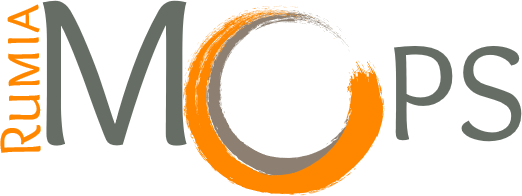 ul. Ślusarska 2, 84-230 Rumia 	Tel. 58 671 05 56, fax. 58 671 08 36NIP 958 097 71 98REGON 19 058 16 18Dział Administracyjny ul. Sabata 3, 84-230 Rumia 		tel. 58 671 05 56 wew. 810, 811fax. 58 671 08 36DA.221.1.2022							                    Rumia, dnia 19.05.2022 r.INFORMACJA O UDZIELONYM ZAMÓWIENIU 	Miejski Ośrodek Pomocy Społecznej w Rumi informuje, iż w wyniku przeprowadzonego zgodnie z art. 359 pkt 2 w zw. z art. 275 pkt 1  ustawy z dnia 11.09.2019 r. Prawo zamówień publicznych (Dz. U. z 2021 r. poz. 1129 z póżn.zm. ) postępowania  o udzielenie zamówienia publicznego na ,,ŚWIADCZENIE USŁUG ASYSTENCJI OSOBISTEJ DLA OSÓB NIEPEŁNOSPRAWNYCH - MIESZKAŃCÓW GMINY MIEJSKIEJ RUMIA (UCZESTNIKÓW PROGRAMU), ŚWIADCZONA NA ZASADACH ZGODNYCH Z PROGRAMEM MINISTERSTWA RODZINY I POLITYKI SPOŁECZNEJ „ASYSTENT OSOBISTY OSOBY NIEPEŁNOSPRAWNEJ” – EDYCJA 2022 FINANSOWANEGO ZE ŚRODKÓW POCHODZĄCYCH Z FUNDUSZU SOLIDARNOŚCIOWEGO” o wartości mniejszej niż progi unijne - wartość zamówienia wyrażona w złotych jest mniejsza niż równowartość kwoty 750 000 euro, nie mniejsza jednak niż równowartość kwoty 130 000 złotych, zawarł w dniu 16.05.2022 r. umowę DA.231.1.10.2022 z Wykonawcą:Kaszubska Spółdzielnia Socjalna „Przystań”ul. Kwiatowa 3684-122 ŻelistrzewoSprawę prowadzi:Kierownik Działu AdministracyjnegoEwelina Gajewska                                                                                                                               Dyrektor                                                                                                             Miejskiego Ośrodka Pomocy  
                                                                                                                        Społecznej w Rumi                                                                                                                 /-/  Gabriela Konarzewska